¡Buen día PRIMERO!



Hoy vamos a conocer a mi artista favorito argentino: KENNETH KEMBLE.


















Este artista dibuja con papeles, recortando papeles algunos con tijera otros con la mano, y forma diferentes planos de colores, de texturas. A veces usa retazos de tela, y rara vez pinta las formas.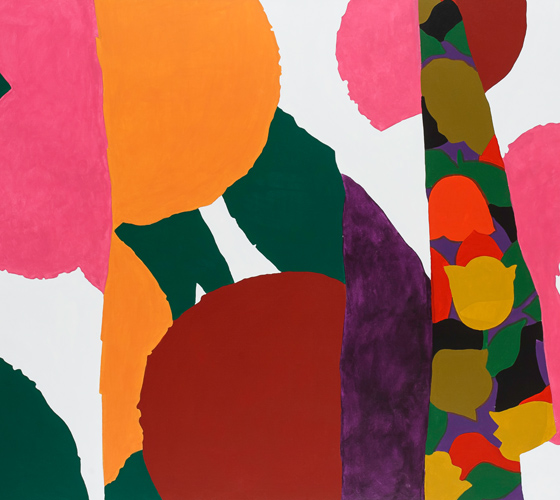 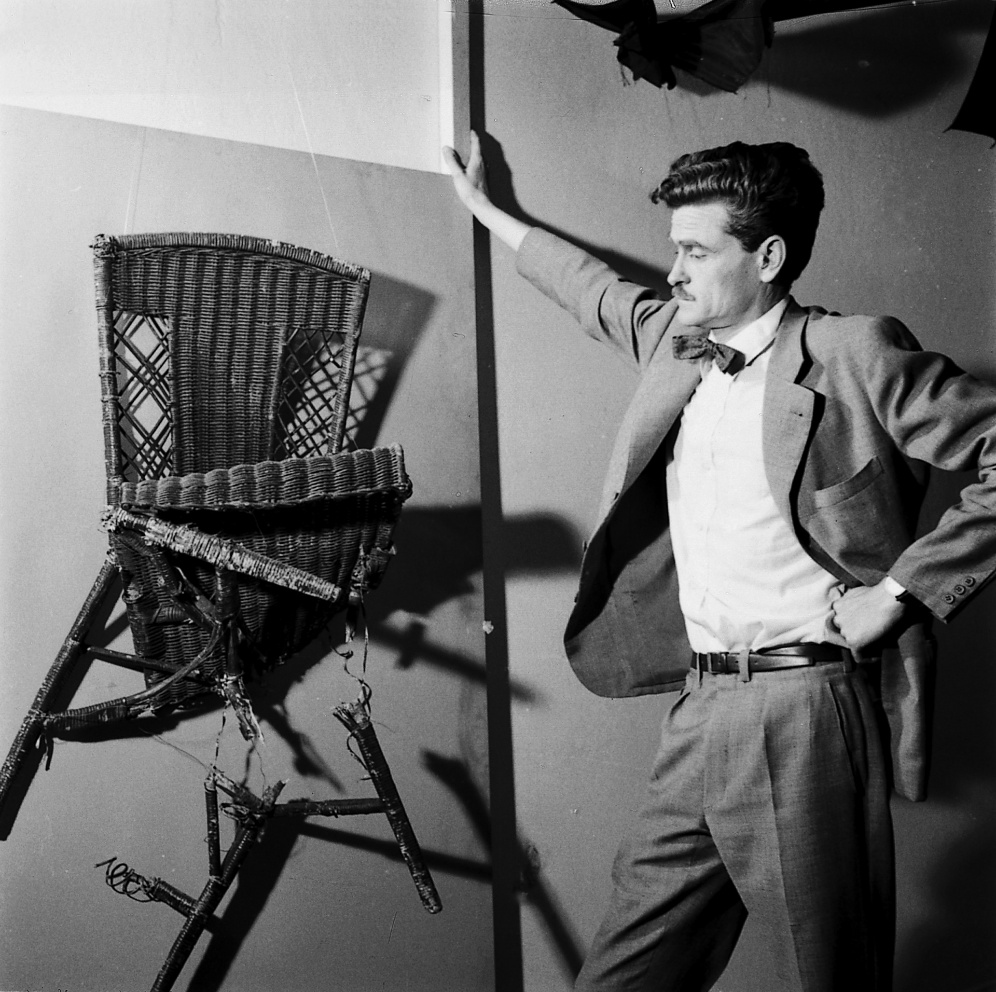 

Vamos a usar la misma técnica que el artista para hacer ¡nuestra propia obra!-
TENGAMOS EN CUENTA: Que son recortes de papel algunos vamos hacerlo con tijera, pero otros como el artista vamos a cortar con la mano.

ESPERO ANSIOSA SUS TRABAJITOS MIS AMORES.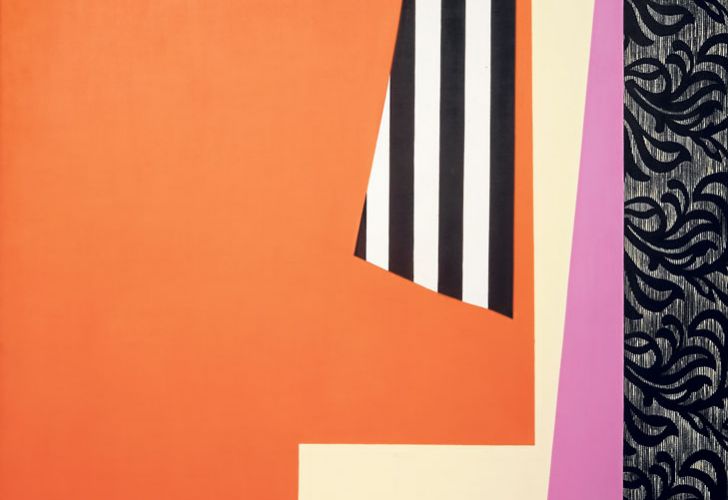 